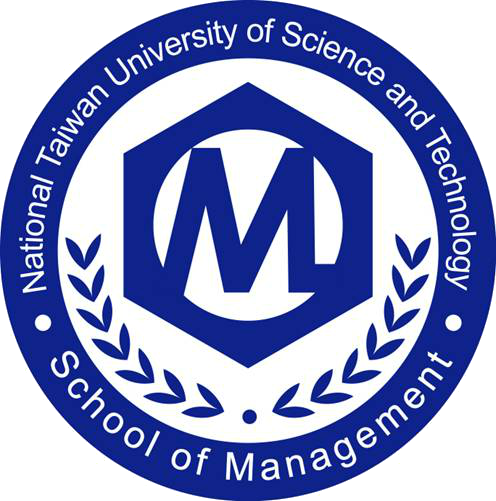 社團法人中華民國國立臺灣科技大學管理學院聯合校友會民國106年10月28日（六）「心賞‧原境─文藝苗栗一日遊」活動主旨：社團法人中華民國國立台灣科技大學管理學院聯合校友會為紓解校友工作壓力聯繫校友間感情，特舉辦「心賞‧原境─文藝苗栗一日遊」活動，敬請轉知師長暨各系友會校友踴躍報名參加。說明：一、活動日期：106年10月28日（星期六）上午7時30分至7時50分報到，8時00分準時開車，逾時不候(不予退費)。二、活動人數：預計76人(含眷)，2輛遊覽車，額滿為止。三、活動費用：校友（含眷屬）：每人1400元兒童：身高140~m每人1000元，100~m每人800元，m以下不佔車位者需繳付保險費73元辦理旅遊平安保險。四、活動行程：詳附件說明。五、報名期間：即日起至106年10月01日下午5時30分止，參加校友請於報名完成後7天內繳費。六、報名方式：(1)一律採E-mail報名（請參考說明第九點第三項報名處之聯絡人E-mail）(2)請填寫附件表格回寄MAIL(參加人員務必填入可聯絡之行動電話號碼)。(3)請於7日內繳費，繳費方式請參考第八點說明。七、旅遊報名注意事項：(1)報名人數額滿時，續開放後補登記，遇有缺額時，由主辦人依登記先後順序以電話通知遞補及繳費。(2)基於旅遊當日無法即時辦理旅遊平安保險，未報名旅遊活動之校友、眷屬(含幼兒)，均不得以臨時報名或頂替他人名義參加，事涉參加者之保險權益及主辦單位等之責任問題，校友請惠予配合。(3)當日清早車上備有簡單早餐餐點。八、繳費地點：(1)親繳：請繳交予第九點第三項之聯絡人(2)銀行轉帳：戶名：社團法人中華民國國立台灣科技大學管理學院聯合校友會銀行：台灣銀行(004) 帳號：-436 提款卡轉帳台灣銀行代號：004提款卡轉帳請來電或E-mail告知卡號末四碼(付款後請以E-mail or 電話通知第九點第三項之聯絡人)九、主辦單位：社團法人中華民國國立台灣科技大學管理學院聯合校友會協辦單位：社團法人中華民國國立台灣科技大學校友總會台灣科技大學工業管理系系友會(1)總領隊：許理事長書揚(社團法人中華民國國立台灣科技大學管理學院聯合校友會理事長)(2)活動總策劃暨主辦人：李耀堂常務理事 0911-891-168(第四屆工管系畢業）(3)報名處(以下聯絡人之E-mail & 電話)：a.李耀堂常務理事：zz322274@cht.com.tw；0911-891-168(活動聯誼組召集人)b.彭成基秘書長：morris.peng@mgr.com.tw；0926-369-062c.鄭永傑副秘書長：jason@livecable.com.twd.李紹禎副秘書長：irenelee1024@yahoo.com.twe.孫弘岳副秘書長：collin.suen@gmail.comf.廖靜芸助理：jyun510021@gmail.com；0912-037-215g.宋　亭助理：songtyug@gmail.com；0973-123-857請另參見:(1)台灣科技大學校友總會網站:http://alumni.ntust.edu.tw 最新消息(2)台灣科技大學管理學院聯合校友會網站:http://management.alumni.ntust.edu.tw/home.php 最新消息(3)台灣科技大學工業管理系系友會網站:http://alumni.im.ntust.edu.tw/Default.aspx 最新消息106年社團法人中華民國國立台灣科技大學管理學院聯合校友會暨各系友會校友(&校友眷屬)旅遊活動行程表活動名稱：心賞‧原境─文藝苗栗一日遊活動日期：106年10月28日（星期六）活動摘要：台北快樂出發→高速公路→苗栗南庄向天湖→午餐（七分醉風味餐）→神仙谷風景區→南庄老街及廣場藝文表演→晚餐（鳥地方特色餐食料理）→返回台北（可愛的家）集合出發地點：台北市基隆路四段43號(台科大校園門口)集合時間：上午7點30分／8點00分準時開車※ 預 計 行 程：※ 注意事項1.發揮團隊精神,聽從領隊人員指示勿擅自行動,需離隊行動請告知領隊或該車工作人員。2.遵守安排行程活動,確實保有時間觀念,不要讓團隊等你一個。3.衣著及鞋類以輕便休閒為主,儘量不要穿著高跟鞋。4.務必攜帶個人身分證件及健保卡,並備妥個人必需用品(如藥物、雨具等)。5.貴重物品及錢財請隨身攜帶,勿任意擺在遊覽車上,避免不必要之糾紛。6.配合天氣氣候、交通狀況,行程適時安排活動順序調整,敬請諒察。※ ※ 建議攜帶物品必帶：■ 身分證件<必備> ■ 健保卡<必備> ■ 一顆歡喜的心<必備>選帶：■ 攝影器材 ■ 輕便背包 ■ 私人藥品 ■ 零用金 ■ 塑膠袋■ 飲用水   ■ 防曬用品 ■ 防蚊用品---------------------------------------------------------------------------------旅遊活動報名表【心賞‧原境─文藝苗栗一日遊】編號：註：校友（含眷屬）費用：每人1400元、兒童費用：身高140~m每人1000元，100~m每人800元，m以下不佔車位者73元若您是開車到學校，請提供車號，以提供停車位給您！車牌號碼：時　間項　目內　容07:30~07:40兄弟姐妹會久違了，相逢自是有緣，請報到08:00~10:00高速公路風光車程(卡啦ok歡唱或影片欣賞)10:00~11:30苗栗南庄向天湖苗栗南庄靠天上最近的景點，向天湖四面環山，小木屋咖啡館被深山裡的綠樹林包圍著，還有浪漫的湖畔襯托，有時候還會出現霧氣瀰漫，白雲飄飄，彷彿置身人間仙境，浪漫神秘的向天湖，如似蒙娜麗莎的面紗，隨時等旅人們去掀開。12:30~13:30午餐－七分醉風味餐東方菜創意料理庭園餐廳，餐食集合多種原住民風味料理，更特別的是擁有私房的天空平台，可以欣賞神仙谷隱藏版的七層瀑布，老闆是原住民，曾是歌手也出過唱片，現場會自彈自唱幾首歌，非常值得到此一遊。13:30~14:30神仙谷風景區神仙谷在美麗的山林間，原是泰雅族人的祖靈聖地，曾經是電影賽德克巴萊拍攝場景之一，神秘的神仙谷位在東河溪上游支流的風美溪、鹿湖溪匯流處，兩條河流的溪水從上層的岩床順流而下，因為地層的落差，形成瀑布向下奔騰的景像。國家風景區管理處也很貼心的在溪谷上設置架高的木棧道及吊橋讓遊客可以不必下水就能飽覽美麗的峽谷飛瀑景色及數十公尺的峭壁、峽谷、瀑布、巨石，這個場景如你看過賽德克巴萊這部電影，電影裏賽德克族人逃亡的場景就是在神仙谷拍攝的。15:30~17:00南庄老街及
廣場藝文表演遠離塵囂趣遊苗栗南庄老街，尤其最具代表的桂花巷，以客家美食聞名全國，假日總是吸引來自全國各地慕名而來的旅客，除了老街美食還有歷史建築如南庄百年郵便局等等，也有可能欣賞到南庄翔飛獅鼓陣﹣國小至高中學生21位混合組成，戰鼓雷動揚四域，翔飛萬里陣八方，為台灣傳統民俗技藝的保留盡點心意。17:30~18:30晚餐－鳥地方
特色餐食料理鳥地方特色餐食料理開業10年左右，累積不少好口碑，老闆袁世吉夫婦擅長客家料理，山海產都手藝精湛，土雞料理更是老饕的最愛，熟客絡繹不絕，偌大的停車場，每逢用餐時間很快就爆滿，幸好廚房手腳超快，點菜後不消一刻就能上桌。18:30~20:30歌聲滿行囊珍重再見快樂出門，平安回家姓　名出生
年月日身分證字號學校系所(含畢業年度)行動電話（務必填寫）費用校友請素食請報名費用總計：         元報名費用總計：         元報名費用總計：         元報名費用總計：         元報名費用總計：         元報名費用總計：         元報名費用總計：         元報名費用總計：         元